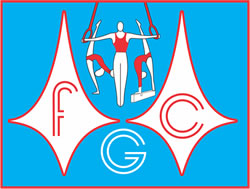            CAPACITACIÓN DE JUECES PREPARATORIA PARA CURSO NACIONAL Lugares estimativos a realizarse: Rio Cuarto - Florencia Savadin Villa del Rosario - Abigail Pleitavino Fechas probables de curso:Provincial: 3, 4 y 5 / Mayo Nacional: 9, 10 y 11 / Mayo     -       17, 18 y 19 / Mayo Fechas probables de capacitaciones: 1ra: 23 de Marzo2da: 13 de Abril 3ra: 27 de Abril o 4 de Mayo Temario estimativo: 1ra capacitación2da capacitación3ra capacitación-Revisión secciones: 2 y 3 -Sección 6: Evaluación de los ejercicios -Sección 7: Reglas para la Nota D -Sección 8: Nota E -Sección 9: Directivas técnicas -Sección 10: Salto  Ejemplos visuales Evaluación de saltos -Simbología de cada aparato -Reconocimiento de elementos en series -Sección 11: Paralelas  Ejemplos visuales de series Evaluación de series -Sección 12: Viga  Reconocimiento de elementos  Simbología  Evaluación-Sección 13: Suelo  Reconocimiento de elementos  Simbología  Evaluación  -Simulacro de examen teórico secciones 2 a 13 -Series en símbolos para reconocer -Evaluación de los cuatro aparatos - práctica 